Born a Crime Vocabulary Crossword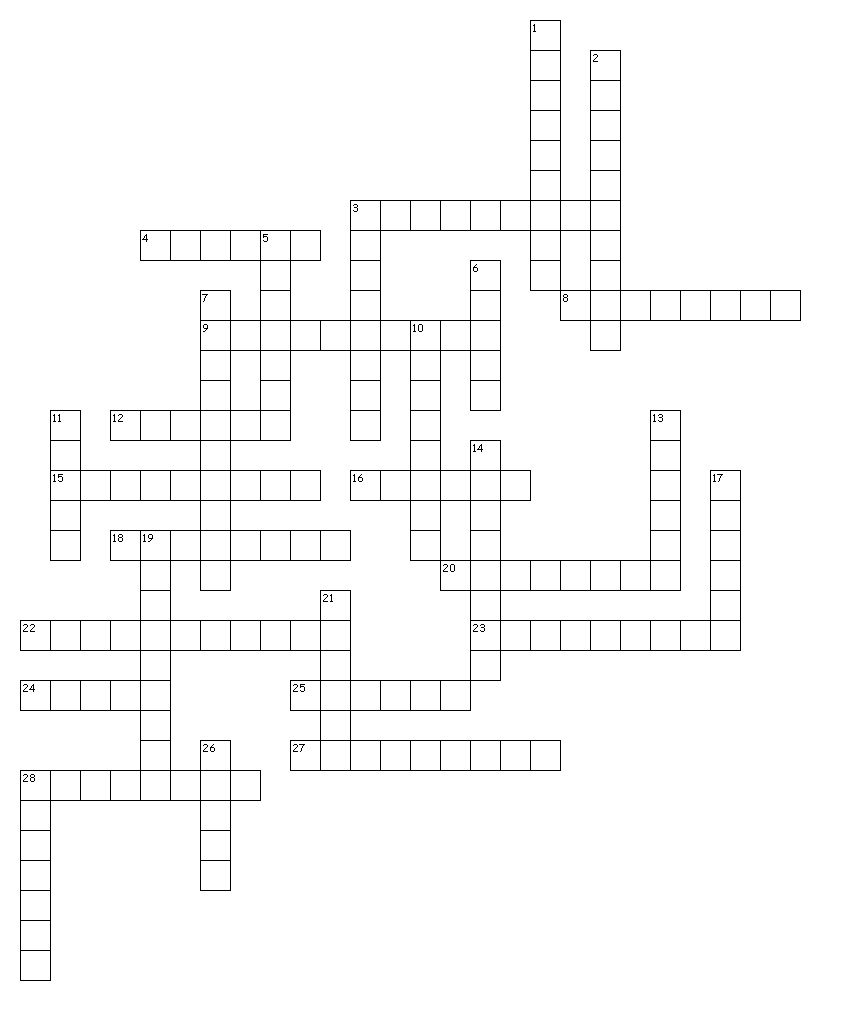 Across3. To bring under complete control4. To bring or restore to a state of peace8. Showing great joy, satisfaction9. Outwardly appearing as such, apparent, evident12. To feel disgust or intense aversion for15. Capricious, unreasonable16. Pleasantly calm or peaceful; tranquil18. Strange or uncommon20. A scolding or a long or intense verbal attack22. To look at or view with continued attention23. To promote or improve the growth of24. Without skill; haplessly incompetent25. A superficial appearance or illusion of something27. To bring to agreement or harmony28. To set apart for a purposeDown1. To afford justification for2. Originating in or characteristic of a region3. Threatening or Portending Evil5. Taken, done, used, etc. by stealth of secret6. To suppress or put an end to7. Rough, noisy, or rowdy10. To dispose of or hand down11. Strong, stern, or fierce anger13. To express sharp, stern disapproval of14. A small amount or share17. Easily managed or taught19. Deviating from the recognized or customary character21. To scold or rebuke26. One who is free of passion and unmoved by joy or grief28. A deviation from a common rule, type, arrangement, or form